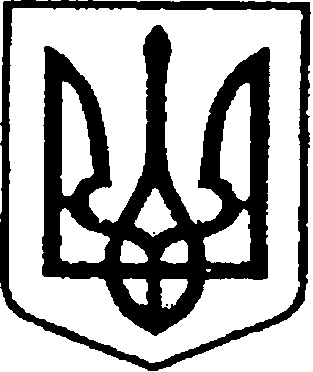 УКРАЇНАЧЕРНІГІВСЬКА ОБЛАСТЬН І Ж И Н С Ь К А    М І С Ь К А    Р А Д АВ И К О Н А В Ч И Й    К О М І Т Е ТР І Ш Е Н Н Явід    03.08.2023 р.	            м. Ніжин			          № 325Про утворення робочої групи,яка визначатиме відповідність поданих волонтерськими ГО документів вимогам Порядку надання фінансової підтримкигромадським організаціям, що зареєстровані та здійснюють волонтерську діяльністьна території Ніжинської міської територіальної громади, за рахунок коштів бюджету Ніжинської міської територіальної громади та затвердження її персонального складуВідповідно до статей 32, 40, 42, 53, 59, 73 Закону України «Про місцеве самоврядування в Україні», керуючись Регламентом виконавчого комітету Ніжинської міської ради Чернігівської області VIIІ скликання, затвердженим рішенням Ніжинської  міської ради від 24.12.2020р.  №27-4/2020р. та на виконання рішення міської ради від 20.06.2023р. № 24-31/2023 «Про затвердження Порядку надання фінансової підтримки громадським організаціям, що зареєстровані та здійснюють волонтерську діяльність на території Ніжинської міської територіальної громади, за рахунок коштів бюджету Ніжинської міської територіальної громади», виконавчий комітет Ніжинської міської ради вирішив:1. Утворити робочу групу, яка визначатиме відповідність поданих громадськими організаціями, що здійснюють волонтерську діяльність, документів вимогам Порядку надання фінансової підтримки громадським організаціям, що зареєстровані та здійснюють волонтерську діяльність на території Ніжинської міської територіальної громади,  за рахунок коштів бюджету Ніжинської міської територіальної громади», затвердженого рішенням міської ради від 20.06.2023р. № 24-31/2023 «Про затвердження Порядку надання фінансової підтримки громадським організаціям, що зареєстровані та здійснюють волонтерську діяльність на території Ніжинської міської територіальної громади, за рахунок коштів бюджету Ніжинської міської територіальної громади» та затвердити її персональний склад (додається)2. У разі відсутності голови робочої групи його повноваження здійснює заступник голови робочої групи. У разі відсутності секретаря робочої групи його повноваження здійснює представник відділу економіки. На період відсутності одного з членів робочої групи, його повноваження виконує представник відповідного відділу (сектора, підприємства, установи).3. Відділу економіки забезпечити оприлюднення даного рішення на офіційному сайті Ніжинської міської ради.4.  Контроль за виконанням даного рішення покласти на заступника міського голови з питань діяльності виконавчих органів ради Сергія Смагу.Головуючий на засіданні виконавчого
комітету Ніжинської міської радиперший заступник міського голови з питань діяльності виконавчих органів ради 			                                        	Федір ВОВЧЕНКО Візують :Т.в.о. начальника відділу економіки                               Ярослава ЯРОШ            Заступник міського головиз питань діяльності виконавчих органів  ради							  Сергій СМАГАНачальник відділу юридично-кадрового забезпечення апарату виконавчого комітету Ніжинськоїміської ради							    В’ячеслав ЛЕГАКеруючий справами виконавчогокомітету Ніжинської міської ради	                                 Валерій САЛОГУБ                                                   Затверджено				 Рішення виконавчого комітету		Ніжинської міської ради					                   	від                  2023 р.  № СКЛАДробочої групи щодо Порядку надання фінансової підтримки громадським організаціям, що зареєстровані та здійснюють волонтерську діяльністьна території Ніжинської міської територіальної громади, за рахунок коштів бюджету Ніжинської міськоїтериторіальної громадиХоменко Ю.Ю.                       секретар міської ради, голова робочої групиСмага С.С.         	заступник міського голови з питань діяльності виконавчих органів ради заступник голови  робочої групиСвітлова М.Ю.                       головний спеціаліст сектору розвитку підприємництва, споживчого ринку та захисту прав споживачів відділу економіки виконавчого комітету Ніжинської міської ради, секретар робочої групиЧлени робочої групи: Андрієць В.Д. - радник міського головиОрел О.В. – радник міського головиНачальник відділу економіки виконавчого комітету Ніжинської міської радиСалогуб В.В. - керуючий справами виконавчого комітету Ніжинської міської радиЯрош Я.М. - начальник сектора розвитку підприємництва, споживчого ринку та захисту прав споживачів відділу економіки виконавчого комітету Ніжинської  міської радиПустовіт С.М. – начальник відділу інформаційно-аналітичної                       роботи та комунікацій з громадськістю виконавчого комітету Ніжинської міської радиЄфіменко Н.Є.	 - начальник відділу бухгалтерського обліку апарату виконавчого комітету Ніжинської міської ради - головний бухгалтерТимченко А.В. - директор Комунального закладу Ніжинський міський молодіжний центр Ніжинської міської ради.Кулініч В.М. – начальник Управління соціального захисту населення Ніжинської міської ради Чернігівської областіПисаренко Л.В. - начальник фінансового управління  Ніжинської міської ради
Дорохін В.Г. - директор Ніжинського коледжу культури і мистецтв імені Марії Заньковецької, голова Громадської ради при виконавчому комітеті (за згодою) Лисенко М.М. - фізична особа-підприємець, член Ради підприємців (за згодою) 
Кірсанова С.Є. – депутат Ніжинської міської ради, голова постійної комісії з питань освіти, охорони здоров’я, соціального захисту, культури, туризму, молодіжної політики та спорту (за згодою).Радченко Н.І. - депутат Ніжинської міської ради (за згодою)Гавриленко В.П. - депутат Ніжинської міської ради (за згодою)ПОЯСНЮВАЛЬНА  ЗАПИСКАдо проекту рішення виконавчого комітету«Про утворення робочої групи,яка визначатиме відповідність поданих волонтерськими ГО документів вимогам Порядку надання фінансової підтримки громадським організаціям, що зареєстровані та здійснюють волонтерську діяльність на території Ніжинської міської територіальної громади, за рахунок коштів бюджетуНіжинської міської територіальної громади та затвердження її персонального складу»Передбачає затвердження складу робочої групи, яка визначатиме відповідність поданих волонтерськими ГО документів вимогам Порядку надання фінансової підтримки громадським організаціям, що зареєстровані та здійснюють волонтерську діяльність на території Ніжинської міської територіальної громади, за рахунок коштів бюджету Ніжинської міської територіальної громади.Підстава - рішення міської ради від 20.06.2023р. № 24-31/2023 «Про затвердження Порядку надання фінансової підтримки громадським організаціям, що зареєстровані та здійснюють волонтерську діяльність на території Ніжинської міської територіальної громади, за рахунок коштів бюджету Ніжинської міської територіальної громади»Проект рішення підготовлений відповідно до Закону України «Про місцеве самоврядування в Україні».Прийняття рішення дозволить організувати роботу, пов'язану з проведенням відбору згідно вищезазначеного Порядку.Відповідальний за підготовку проекту рішення – головний спеціаліст сектора розвитку підприємництва, споживчого ринку та захисту прав споживачів відділу економіки Марина Світлова.Т.в.о. начальника відділу економіки                                      Ярослава ЯРОШ